
                                 Province of the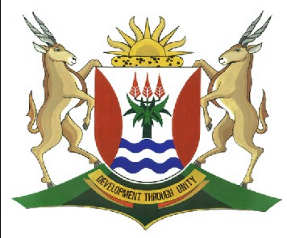 EASTERN CAPEEDUCATIONDIRECTORATE SENIOR CURRICULUM MANAGEMENT (SEN-FET)HOME SCHOOLING SELF-STUDY ANSWER SHEETQUESTION 1     MICROECONOMICS                                                                   40 MARKS – 40 MINUTESThe existence and survival of any business depend on how they are conducting themselves.Compare the market structure of a monopoly with that of a perfect competitor.                                                   (26 marks)Draw a clearly labelled graph indicating the shut-down point for the perfect competitor. Briefly explain why a business will stop producing goods at this point.                                                                                                                                (10 marks)                                                                                                                                        (DBE/Feb-Mar 2016)                                                                                                          [40]                                                                                            INTRODUCTION    A perfect competitor has many sellers while a monopolist only has one seller √√  (Accept any other correct relevant introduction.)                                                                                                       Max (2)   MAIN PART    (Accept essay format)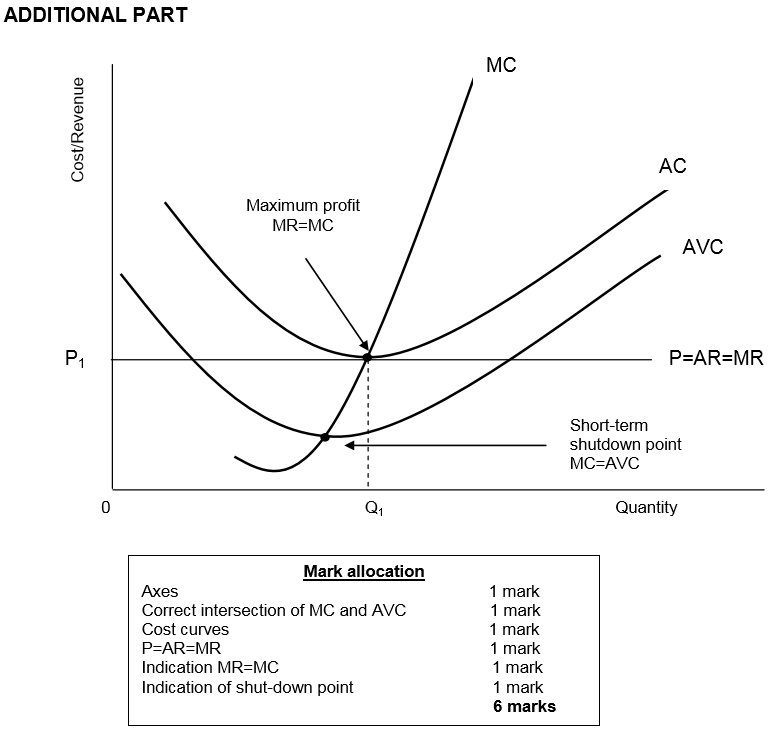 Briefly explain why a business will stop producing goods at this point.   A firm will shut down if it cannot meet its average or total variable costs √√ The firm will not produce here because AR < AVC √√ The firm will not keep on producing from the shut-down point down because the firm cannot meet its operational cost √√Below the shut-down point, the firm will not sell any goods. A firm will sell goods if the price is above the shutdown price level (supply curve) √√    (Accept any correct relevant response.)                                                                                                                    (Max 10)  CONCLUSION Although it is not completely possible to compare the monopoly market with the free market, a comparison can give us insightful information about the profit maximising quantity and price √√(Accept any other relevant conclusion.)                                                                                                               Max  (2)     [40]SUBJECTECONOMICSGRADE12DATE14/05/2020TOPICMICROECONOMICS                           MARKS: 40TERM 1REVISIONTERM 2 CONTENTXPerfect CompetitorMonopolyPrice:Price taker √√  The market determines the  price for the individual firm √√  Is regarded as a price maker √√  Have some control over price √√  Prices not determined by market   forces of supply and demand but by   the business itself √√Output:The demand curve for the perfect competitor is  horizontal √√The demand curve for monopolist is   downward sloping √√Profit:The perfect competitor can realise economic profits in the   short term √√Abnormal profits will attract new entrants into the market for both structures √√Both perfect and monopoly can only realise normal profits in the long term √√  The price for the product for both market structures equals the average cost √√ The perfect competitor does produce the ideal production quantity and has no surplus capacity √√The monopolist also realise economic profits in the short term √√  The monopolist will charge a higher price than the perfect competitor √√  The monopolist will not produce at the lowest point of the LAC, like the perfect competitor, the output will be less than the perfect competitor √√  Both perfect and monopoly can only realise normal profits in the long term √√The monopolist's production will be less than the ideal production quantity where LAC is the minimum and has surplus capacity √√                                      Number of businessesSo many that no single business can influence the market price √√One business √√Nature of productHomogeneous e.g. maize √√Unique product without any close substitutes √√InformationComplete √√Complete √√EntryCompletely free √√  Blocked √√(Accept any other relevant fact)  (Accept any other relevant fact)                                         (Max. 26)                